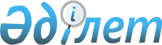 О признании утратившим силу постановления Правительства Республики Казахстан от 5 апреля 2007 года № 272 "Об утверждении Правил осуществления приграничной торговли"Постановление Правительства Республики Казахстан от 15 августа 2023 года № 678.
      Правительство Республики Казахстан ПОСТАНОВЛЯЕТ:
      1. Признать утратившим силу постановление Правительства Республики Казахстан от 5 апреля 2007 года № 272 "Об утверждении Правил осуществления приграничной торговли".
      2. Настоящее постановление вводится в действие по истечении десяти календарных дней после дня его первого официального опубликования.
					© 2012. РГП на ПХВ «Институт законодательства и правовой информации Республики Казахстан» Министерства юстиции Республики Казахстан
				
      Премьер-Министр   Республики Казахстан 

А. Смаилов
